О внесении изменений в решение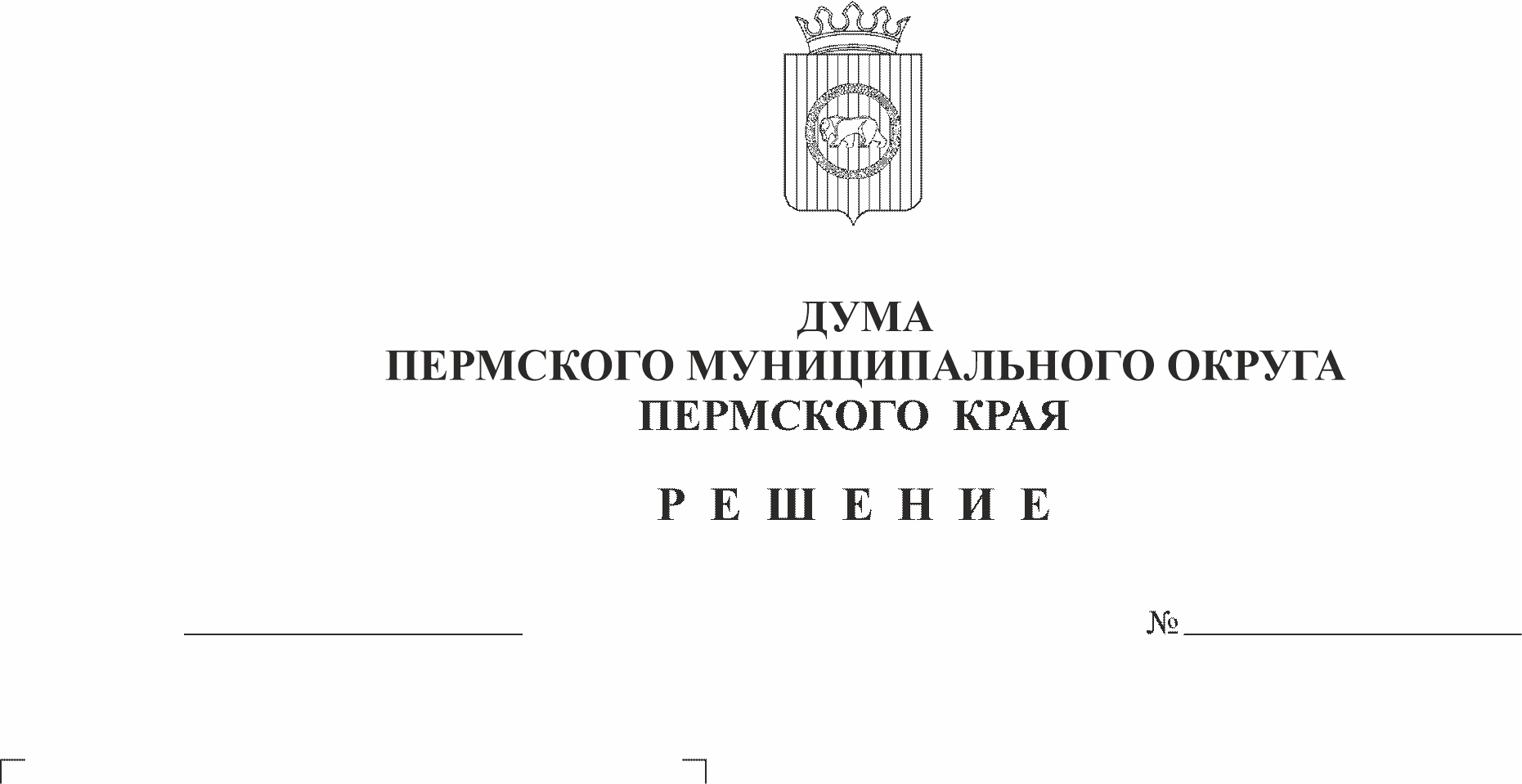 Совета депутатов Бершетскогосельского поселения от20.12.2021 № 43 «О бюджете Бершетского сельского поселенияна 2022 год и на плановый период2023 и 2024 годов»На основании части 1 статьи 6 Закона Пермского края от 29.04.2022 № 75-ПК «Об образовании нового муниципального образования Пермский муниципальный округ Пермского края»Дума Пермского муниципального округа Пермского края РЕШАЕТ: 1. Внести следующие изменения в решение Совета депутатов Бершетского сельского поселения от 20.12.2021 № 43 «О бюджете Бершетского сельского поселения на 2022 год и на плановый период 2023-2024 годов»:1.1. Пункт 1 решения изложить в следующей редакции:«1. Утвердить основные характеристики бюджета Бершетского сельского поселения на 2022 год:1) прогнозируемый общий объем доходов в сумме 27 866,055 тыс. рублей; 2) общий объем расходов в сумме 27 993,905 тыс. рублей;3) дефицит бюджета поселения в сумме 127,85 тыс. рублей».1.2. Изменения в приложения 1,5,7 изложить в редакции согласно приложениям 1,2,3.1.3. Приложение 9 изложить в редакции согласно приложению 5 
к настоящему решению.1.4. Приложение 11 изложить в редакции согласно приложению 4 
к настоящему решению.1.5. Пункт 12 изложить в новой редакции: «Утвердить перечень муниципальных программ Бершетского сельского поселения и объемы их финансирования на 2022 год  в сумме 27 228,75  тыс. рублей, на 2023 год в сумме  21 520,63 тыс. рублей, на 2024 год в сумме 21 028,93 согласно приложению 4 
к настоящему решению».1.6. Абзац 1 пункта 11 изложить в новой редакции: «Утвердить объем бюджетных ассигнований дорожного фонда Бершетского сельского поселения на 2022 год 4 051,4 тыс. рублей, на 2023 год 794,3 тыс. рублей, на 2024 год 700,0 тыс. рублей.».2. Настоящее решение вступает в силу со дня его официального опубликования в бюллетене муниципального образования «Пермский муниципальный округ».Председатель ДумыПермского муниципального округа	Д.В. ГордиенкоГлава муниципального округа -глава администрации Пермскогомуниципального округа	В.Ю. ЦветовПриложение 1Приложение 1Приложение 1к решению Думы Пермского муниципального округа Пермского краяк решению Думы Пермского муниципального округа Пермского краяк решению Думы Пермского муниципального округа Пермского краяот 22.12.2022 № 84 от 22.12.2022 № 84 от 22.12.2022 № 84 Изменения в доходы  бюджета Бершетского сельского поселения на 2022 годИзменения в доходы  бюджета Бершетского сельского поселения на 2022 годИзменения в доходы  бюджета Бершетского сельского поселения на 2022 годИзменения в доходы  бюджета Бершетского сельского поселения на 2022 годИзменения в доходы  бюджета Бершетского сельского поселения на 2022 годКодНаименование кода доходов бюджетаСумматыс.руб.Сумматыс.руб.0002 00 00000 00 0000 000БЕЗВОЗМЕЗДНЫЕ ПОСТУПЛЕНИЯ341,910341,9100002 02 00000 00 0000 000Безвозмездные поступления от других бюджетов бюджетной системы Российской Федерации341,910341,9100002 02 30000 00 0000 150Субвенции бюджетам бюджетной системы  Российской Федерации 13,60013,6005012 02 35118 10 0000 150Субвенции бюджетам на осуществление  первичного воинского  учета  на территориях,  где отсутствуют военные комиссариаты13,60013,6000002 02 40000 00 0000 150Иные межбюджетные трансферты328,310328,3100002 02 49999 00 0000 150Прочие межбюджетные трансферты, передаваемые бюджетам328,310328,3100002 02 49999 10 0000 150Прочие межбюджетные трансферты, передаваемые бюджетам сельских поселений328,310328,310ВСЕГО ДОХОДОВ 341,910341,910Приложение 2Приложение 2Приложение 2к решению Думы Пермского муниципального округа Пермского краяк решению Думы Пермского муниципального округа Пермского краяк решению Думы Пермского муниципального округа Пермского краяот 22.12.2022 № 84от 22.12.2022 № 84от 22.12.2022 № 84Изменения в распределение бюджетных ассигнований по целевым статьям (муниципальным программам и непрограммным направлениям деятельности), группам видов расходов классификации расходов бюджета на 2022 годИзменения в распределение бюджетных ассигнований по целевым статьям (муниципальным программам и непрограммным направлениям деятельности), группам видов расходов классификации расходов бюджета на 2022 годИзменения в распределение бюджетных ассигнований по целевым статьям (муниципальным программам и непрограммным направлениям деятельности), группам видов расходов классификации расходов бюджета на 2022 годИзменения в распределение бюджетных ассигнований по целевым статьям (муниципальным программам и непрограммным направлениям деятельности), группам видов расходов классификации расходов бюджета на 2022 годИзменения в распределение бюджетных ассигнований по целевым статьям (муниципальным программам и непрограммным направлениям деятельности), группам видов расходов классификации расходов бюджета на 2022 годИзменения в распределение бюджетных ассигнований по целевым статьям (муниципальным программам и непрограммным направлениям деятельности), группам видов расходов классификации расходов бюджета на 2022 годИзменения в распределение бюджетных ассигнований по целевым статьям (муниципальным программам и непрограммным направлениям деятельности), группам видов расходов классификации расходов бюджета на 2022 годИзменения в распределение бюджетных ассигнований по целевым статьям (муниципальным программам и непрограммным направлениям деятельности), группам видов расходов классификации расходов бюджета на 2022 годИзменения в распределение бюджетных ассигнований по целевым статьям (муниципальным программам и непрограммным направлениям деятельности), группам видов расходов классификации расходов бюджета на 2022 годИзменения в распределение бюджетных ассигнований по целевым статьям (муниципальным программам и непрограммным направлениям деятельности), группам видов расходов классификации расходов бюджета на 2022 годИзменения в распределение бюджетных ассигнований по целевым статьям (муниципальным программам и непрограммным направлениям деятельности), группам видов расходов классификации расходов бюджета на 2022 годИзменения в распределение бюджетных ассигнований по целевым статьям (муниципальным программам и непрограммным направлениям деятельности), группам видов расходов классификации расходов бюджета на 2022 годЦСРЦСРВРВРНаименование расходовСумма, тыс.руб.11223432 0 00 0000032 0 00 00000Муниципальная программа сельского поселения «Развитие сферы культуры» на 2019-2023 годы328,31032 0 01 0000032 0 01 00000Основное мероприятие «Сохранение и развитие традиционной народной культуры, нематериального культурного наследия сельского поселения»259,91232 0 01 4005032 0 01 40050Обеспечение деятельности (оказание услуг, выполнение работ) муниципальных учреждений (организаций)259,912600600Предоставление субсидий бюджетным, автономным учреждениям и иным некоммерческим организациям259,91232 0 02 0000032 0 02 00000Основное мероприятие «Сохранение и развитие библиотечного дела»68,39832 0 02 4005032 0 02 40050Обеспечение деятельности (оказание услуг, выполнение работ) муниципальных учреждений (организаций)68,398600600Предоставление субсидий бюджетным, автономным учреждениям и иным некоммерческим организациям68,39833 0 00 0000033 0 00 00000Муниципальная программа сельского поселения «Обеспечение качественным жильем и услугами жилищно-коммунального хозяйства населения»120,00033 1 00 0000033 1 00 00000Подпрограмма «Развитие системы коммунально-инженерной инфраструктуры»199,20033 1 02 0000033 1 02 00000Основное мероприятие «Содержание и ремонт объектов коммунально-инженерной инфраструктуры"370,10033 1 02 4Ж01033 1 02 4Ж010Содержание, капитальный ремонт и ремонт систем коммунального комплекса, находящихся в муниципальной собственности, а также бесхозяйных систем коммунального комплекса370,100200200Закупка товаров, работ и услуг для обеспечения государственных (муниципальных) нужд370,10033 1 04 0000033 1 04 00000Основное мероприятие «Обеспечение услугами водоснабжения и водоотведения населения и иных потребителей»-170,90033 1 04 4Ж14033 1 04 4Ж140Расходы за поставку воды и прием сточных вод для нужд населения и иных потребителей-170,900200200Закупка товаров, работ и услуг для государственных (муниципальных) нужд-170,90033 3 00 0000033 3 00 00000Подпрограмма «Обеспечение реализации муниципальной программы»-79,20033 3 01 0000033 3 01 00000Основное мероприятие «Обеспечение деятельности муниципальных казенных учреждений»-79,20033 3 01 4005033 3 01 40050Обеспечение деятельности (оказание услуг, выполнение работ) муниципальных учреждений (организаций)-79,200200200Закупка товаров, работ и услуг для государственных (муниципальных) нужд-79,20034 0 00 0000034 0 00 00000Муниципальная  программа сельского поселения «Развитие дорожного хозяйства и благоустройство сельского поселения»-159,92434 1 00 0000034 1 00 00000Подпрограмма  «Обеспечение сохранности автомобильных дорог»0,00034 1 01 0000034 1 01 00000Основное мероприятие «Приведение в нормативное состояние автомобильных дорог»0,00034 1 01 4Д01034 1 01 4Д010Содержание автомобильных дорог и искусственных сооружений на них121,100200200Закупка товаров, работ и услуг для обеспечения государственных (муниципальных) нужд121,10034 1 01 4Д02034 1 01 4Д020Ремонт автомобильных дорог и искусственных сооружений на них-121,100200200Закупка товаров, работ и услуг для обеспечения государственных (муниципальных) нужд-121,10034 2 00 0000034 2 00 00000Подпрограмма «Благоустройство территории»-159,92434 2 01 0000034 2 01 00000Основное мероприятие «Благоустройство»-159,92434 2 01 4Д07034 2 01 4Д070Организация благоустройства территории поселения-279,924200200Закупка товаров, работ и услуг для обеспечения государственных (муниципальных) нужд-279,92434 2 01 4Д09034 2 01 4Д090Уличное освещение120,000200200Закупка товаров, работ и услуг для обеспечения государственных (муниципальных) нужд120,00036 0 00 0000036 0 00 00000Муниципальная  программа сельского поселения «Совершенствование муниципального управления»53,52436 0 04 0000036 0 04 00000Основное мероприятие «Управление муниципальным имуществом сельского поселения»39,92436 0 04 4М04036 0 04 4М040Оценка рыночной стоимости права на заключение договора аренды муниципального имущества7,000200200Закупка товаров, работ и услуг для обеспечения государственных (муниципальных) нужд7,00036 0 04 4М06036 0 04 4М060Взносы на капитальный ремонт общего имущества в многоквартирных домах, в которых расположены жилые помещения, находящихся в собственности сельского поселения32,924200200Закупка товаров, работ и услуг для обеспечения государственных (муниципальных) нужд32,92436 0 05 0000036 0 05 00000Основное мероприятие «Обеспечение деятельности органов местного самоуправления»13,60036 0 05 5118036 0 05 51180Осуществление первичного воинского учета на территориях, где отсутствуют военные комиссариаты13,600100100Расходы на выплаты персоналу в целях обеспечения выполнения функций государственными (муниципальными) органами, казенными учреждениями, органами управления государственными внебюджетными фондами13,60091 0 00 00000 91 0 00 00000 Расходы в рамках непрограммных направлений деятельности0,00091 0 00 4006091 0 00 40060Исполнение решений судов, вступивших в законную силу, оплата штрафных санкций надзорных органов, возложенных на юридическое лицо, оплата государственной пошлины38,246200200Закупка товаров, работ и услуг для обеспечения государственных (муниципальных) нужд35,924800800Иные бюджетные ассигнования2,32291 0 00 4Н07091 0 00 4Н070Членский взнос в Совет муниципальных образований-25,000800800Иные бюджетные ассигнования-25,00091 0 00 4Н08091 0 00 4Н080Информирование населения через средства массовой информации-13,246200200Закупка товаров, работ и услуг для обеспечения государственных (муниципальных) нужд-13,246ВСЕГО РАСХОДОВ341,910Приложение 3Приложение 3к решению Думы Пермского муниципального округа Пермского края                                                                                            к решению Думы Пермского муниципального округа Пермского края                                                                                            от 22.12.2022 № 84от 22.12.2022 № 84Изменения в ведомственную структуру расходов бюджета на 2022 годИзменения в ведомственную структуру расходов бюджета на 2022 годИзменения в ведомственную структуру расходов бюджета на 2022 годИзменения в ведомственную структуру расходов бюджета на 2022 годИзменения в ведомственную структуру расходов бюджета на 2022 годИзменения в ведомственную структуру расходов бюджета на 2022 годИзменения в ведомственную структуру расходов бюджета на 2022 годИзменения в ведомственную структуру расходов бюджета на 2022 годИзменения в ведомственную структуру расходов бюджета на 2022 годИзменения в ведомственную структуру расходов бюджета на 2022 годИзменения в ведомственную структуру расходов бюджета на 2022 годИзменения в ведомственную структуру расходов бюджета на 2022 годВедРз, ПРЦСРВРНаименование расходовСумма, тыс.руб.123456501Администрация Бершетского сельского поселения341,9100100Общегосударственные вопросы-31,2460113Другие общегосударственные вопросы-31,24636 0 04 00000Основное мероприятие «Управление муниципальным имуществом сельского поселения»7,00036 0 04 4М040Оценка рыночной стоимости права на заключение договора аренды муниципального имущества7,000200Закупка товаров, работ и услуг для обеспечения государственных (муниципальных) нужд7,00091 0 00 00000 Расходы в рамках непрограммных направлений деятельности-38,24691 0 00 4Н070Членский взнос в Совет муниципальных образований-25,000800Иные бюджетные ассигнования-25,00091 0 00 4Н080Информирование населения через средства массовой информации-13,246200Закупка товаров, работ и услуг для обеспечения государственных (муниципальных) нужд-13,2460200Национальная оборона13,6000203Мобилизационная и вневойсковая подготовка13,60036 0 00 00000Муниципальная  программа  сельского поселения «Совершенствование муниципального управления»  на 2019-2023 годы13,60036 0 05 00000Основное мероприятие «Обеспечение деятельности органов местного самоуправления»13,60036 0 05 51180Осуществление первичного воинского учета на территориях, где отсутствуют военные комиссариаты13,600100Расходы на выплаты персоналу в целях обеспечения выполнения функций государственными (муниципальными) органами, казенными учреждениями, органами управления государственными внебюджетными фондами13,6000400Национальная экономика0,0000409Дорожное хозяйство (дорожные фонды)0,00034 0 00 00000Муниципальная  программа сельского поселения «Развитие дорожного хозяйства и благоустройство сельского поселения" 0,00034 1 00 00000Подпрограмма  «Обеспечение сохранности автомобильных дорог»0,00034 1 01 00000Основное мероприятие «Приведение в нормативное состояние автомобильных дорог»0,00034 1 01 4Д010Содержание автомобильных дорог и искусственных сооружений на них121,100200Закупка товаров, работ и услуг для обеспечения государственных (муниципальных) нужд121,10034 1 01 4Д020Ремонт автомобильных дорог и искусственных сооружений на них-121,100200Закупка товаров, работ и услуг для обеспечения государственных (муниципальных) нужд-121,1000500Жилищно-коммунальное хозяйство31,2460501Жилищное хозяйство71,17036 0 04 00000Основное мероприятие «Управление муниципальным имуществом сельского поселения»32,92436 0 04 4М060Взносы на капитальный ремонт общего имущества в многоквартирных домах, в которых расположены жилые помещения, находящихся в собственности сельского поселения32,924200Закупка товаров, работ и услуг для обеспечения государственных (муниципальных) нужд32,924Расходы в рамках непрограммных направлений деятельности38,24691 0 00 40060Исполнение решений судов, вступивших в законную силу, оплата штрафных санкций надзорных органов, возложенных на юридическое лицо, оплата государственной пошлины38,246200Закупка товаров, работ и услуг для обеспечения государственных (муниципальных) нужд35,924800Иные бюджетные ассигнования2,3220502Коммунальное хозяйство199,20033 0 00 00000Муниципальная программа сельского поселения «Обеспечение качественным жильем и услугами жилищно-коммунального хозяйства населения»199,20033 1 00 00000Подпрограмма «Обеспечение реализации муниципальной программы»199,20033 1 02 00000Основное мероприятие «Обеспечение деятельности муниципальных казенных учреждений»370,10033 1 02 4Ж010Содержание, капитальный ремонт и ремонт систем коммунального комплекса, находящихся в муниципальной собственности, а также бесхозяйных систем коммунального комплекса370,100200Закупка товаров, работ и услуг для государственных (муниципальных) нужд370,10033 1 04 00000Основное мероприятие «Обеспечение услугами водоснабжения и водоотведения населения и иных потребителей»-170,90033 1 04 4Ж140Расходы за поставку воды и прием сточных вод для нужд населения и иных потребителей-170,900200Закупка товаров, работ и услуг для государственных (муниципальных) нужд-170,9000503Благоустройство-159,92434 0 00 00000 Муниципальная  программа сельского поселения «Развитие дорожного хозяйства и благоустройство сельского поселения"-159,92434 2 00 00000 Подпрограмма «Благоустройство территории»-159,92434 2 01 00000 Основное мероприятие «Благоустройство»-159,92434 2 01 4Д070 Организация благоустройства территории поселения-279,924200Закупка товаров, работ и услуг для обеспечения государственных (муниципальных) нужд-279,92434 2 01 4Д090 Уличное освещение120,000200Закупка товаров, работ и услуг для обеспечения государственных (муниципальных) нужд120,0000505Другие вопросы в области жилищно-коммунального хозяйства-79,20033 0 00 00000Муниципальная программа сельского поселения «Обеспечение качественным жильем и услугами жилищно-коммунального хозяйства населения»-79,20033 3 00 00000Подпрограмма «Обеспечение реализации муниципальной программы»-79,20033 3 01 00000Основное мероприятие «Обеспечение деятельности муниципальных казенных учреждений»-79,20033 3 01 40050Обеспечение деятельности (оказание услуг, выполнение работ) муниципальных учреждений (организаций)-79,200200Закупка товаров, работ и услуг для государственных (муниципальных) нужд-79,2000800Культура, кинематография328,3100801Культура 328,31032 0 00 00000Муниципальная программа сельского поселения «Развитие сферы культуры» на 2019-2023 годы328,31032 0 01 00000Основное мероприятие «Сохранение и развитие традиционной народной культуры, нематериального культурного наследия сельского поселения»259,91232 0 01 40050Обеспечение деятельности (оказание услуг, выполнение работ) муниципальных учреждений (организаций)259,912600Предоставление субсидий бюджетным, автономным учреждениям и иным некоммерческим организациям259,91232 0 02 00000Основное мероприятие «Сохранение и развитие библиотечного дела»68,39832 0 02 40050Обеспечение деятельности (оказание услуг, выполнение работ) муниципальных учреждений (организаций)68,398600Предоставление субсидий бюджетным, автономным учреждениям и иным некоммерческим организациям68,398ВСЕГО РАСХОДОВ341,910Приложение 4Приложение 4Приложение 4  к решению Думы Пермского муниципального округа Пермского края  к решению Думы Пермского муниципального округа Пермского края  к решению Думы Пермского муниципального округа Пермского краяот 22.12.2022  № 84 от 22.12.2022  № 84 от 22.12.2022  № 84 Перечень и объемы  финансирования муниципальных программ Бершетского сельского поселения на 2022-2024 годыПеречень и объемы  финансирования муниципальных программ Бершетского сельского поселения на 2022-2024 годыПеречень и объемы  финансирования муниципальных программ Бершетского сельского поселения на 2022-2024 годыПеречень и объемы  финансирования муниципальных программ Бершетского сельского поселения на 2022-2024 годыПеречень и объемы  финансирования муниципальных программ Бершетского сельского поселения на 2022-2024 годыНаименование2022 год2023 год 2024 год  1Муниципальная программа «Развитие сферы культуры» 8 286,707 958,397 958,392Муниципальная программа «Обеспечение качественным жильем и услугами жилищно-коммунального хозяйства населения»8 299,897 616,307 116,303Муниципальная программа «Развитие дорожного хозяйства и благоустройство сельского поселения»6 272,561 665,241 665,244Муниципальная программа «Совершенствование муниципального управления»4 343,724 280,704 289,005Муниципальная программа «Формирование современной городской среды»25,880,000,00Итого27 228,7521 520,6321 028,93Приложение 5Приложение 5к решению Думы Пермского муниципального округа Пермского краяк решению Думы Пермского муниципального округа Пермского краяот 22.12.2022  № 84от 22.12.2022  № 84Распределение средств дорожного фонда Бершетского сельского поселения на 2022 годРаспределение средств дорожного фонда Бершетского сельского поселения на 2022 годРаспределение средств дорожного фонда Бершетского сельского поселения на 2022 годРаспределение средств дорожного фонда Бершетского сельского поселения на 2022 год№ 
п/пНаименование расходовСумма,
тыс.рублей Сумма,
тыс.рублей 1Муниципальная программа сельского поселения «Развитие дорожного хозяйства и благоустройство сельского поселения»4 051,404 051,40в том числе:1.1.Приведение в нормативное состояние автомобильных дорог 4 051,404 051,40Содержание автомобильных дорог и искусственных сооружений на них1 321,101 321,10Ремонт автомобильных дорог и искусственных сооружений на них2 730,302 730,30ВСЕГО4 051,404 051,40